     8 февраля для ребят школы - интернат был проведен урок мужества «Девочка из блокадного города».      Давно это было, но мы не имеем права забыть обо всех жертвах, перенесенных нашим народом, о тяготах лишениях военной поры, о подвигах на фронте и  в тылу. И всем необходимо знать, помнить, о том, что выдержали, через что прошли и как выстояли наши дедушки и прадедушки, бабушки и прабабушки. Одним из чёрных страниц в истории войны – блокада Ленинграда. Это значит, что из окруженного города нельзя ни уехать, ни приехать. Нет возможности пополнить запасы продовольствия Немцы разбомбили продовольственные склады. Детям выдавалось по 125 граммов хлеба в день, а кроме хлеба не было почти ничего, только иногда теплая мучная похлебка, да горячий кипяток вместо чая. Люди умирали от голода и холода у себя в квартирах, замерзали прямо на улице.      Библиотекарь Приходько Ольга Николаевна рассказала о Тане Савичевой, о её большой и дружной семье, о  записях в дневнике,  о том, как постепенно девочка теряла близких и осталась одна во время блокады. Выступление  библиотекаря сопровождалось показом слайд – презентации «Блокада Ленинграда».  Ребята узнали о том, как маленькие ленинградцы в блокадном городе сражались с голодом, холодом, смертью, как с первых дней войны старались помочь взрослым: вставали за станки вместо ушедших на фронт родителей, строили оборонительные укрепления, ухаживали за ранеными. Более пяти тысяч ленинградских подростков за мужество и героизм, проявленные в дни блокады были награждены медалями за оборону Ленинграда.В мероприятии приняли участие 25 человек. 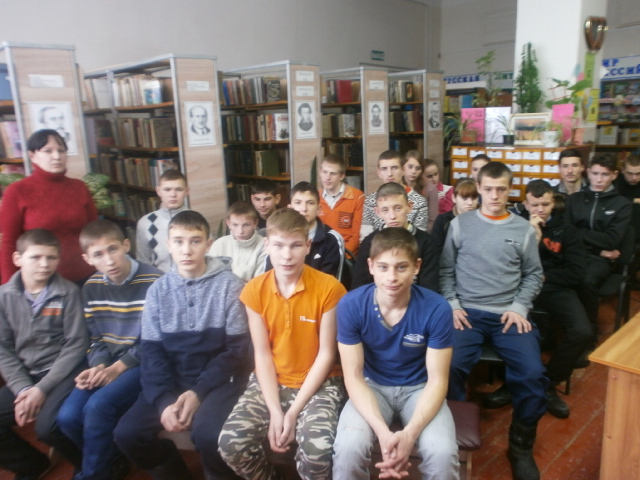 